Personal information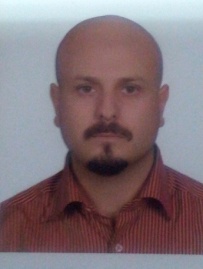 Name & surname: SHADI IDREESDate of birth: Sep 16, 1985Place of birth: SYRIA, LATTAKIAE-mail: bisantrans@yahoo.comMarital status: Married, no children. Address: number.15, Plaque 53, Kohestan1 Avenue, Kohestan Street, esteghlal blvd, Tehran, Islamic republic of Iran.Tel: 00982177074262, Mobile: 00989109113365Notice: I have lived in Iran since 2005, I am very fluent in Arabic & Persian and I can work by the internet.QualificationsBachelor of maritime technology, Amirkabir University of technology, Tehran, Iran, June 2013. Experience 5 years independent work experience in translation from English to Persian & Arabic. (I can translate about 750-1200 words every hour).3 years of work experience in translation from English to Persian & Arabic in Sofara official translation office.SkillsComputer skills, Microsoft Word, Excel, PowerPoint English, Arabic & Persian language skills